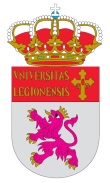 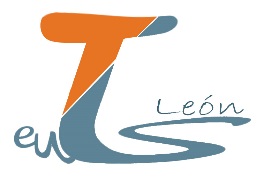               UNIVERSIDAD DE LEÓN	ESCUELA UNIVERSITARIA DE TRABAJO SOCIAL		“NTRA. SRA. DEL CAMINO”			LEÓNDOCUMENTO DE CONFIRMACIÓN DEL TEMA Y DIRECTOR/A DEL TRABAJO DE FIN DE GRADO(Enviar a etsdir@unileon.es)DATOS RELATIVOS AL TRABAJOTÍTULO:FECHA DE ENTREGA DEL PROYECTO:FECHA DE ENTREGA DE LA MFG:DATOS DEL DIRECTOR/A DEL TFGNOMBRE Y APELLIDOS:DATOS DE ALUMNO/ANOMBRE Y APELLIDOS:El director/a del Trabajo de Fin de Grado arriba señalado, asume la tutorización del mismo y manifiesta su conformidad con el tema elegidoLeón, ___________________________________________Fdo.: